12/06RM 03335InternetATIVIDADE – PÁGINA: 1611) Você conhece algum provedor de e-mail gratuito? Qual?Sim.Hotmail,Gmail,yahoo e IG.12) Preencha os parênteses com (V) para verdadeiro e (F) para falso:( v) Todo endereço de e-mail possui o símbolo arroba @.( v) O e-mail substitui as antigas cartas de papel.( f) Para você ter um e-mail não é necessário se cadastrar em um provedor.( v) O login identifica o dono do e-mail. ( f) Caixa de entrada onde fica os e-mail enviados.MS – Excel 2007ATIVIDADE – PÁGINA: 331) Encontre os navios na planilha e ganhe a Batalha Naval.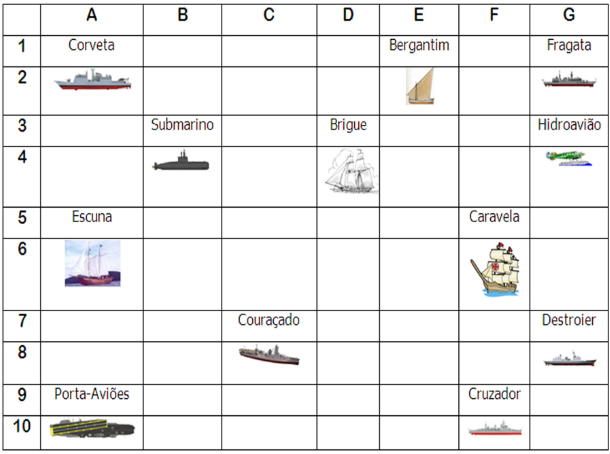 Escreva as células das imagens dos navios:Bergantim:  E2                 Brigue: D4                    Caravela: F6Couraçado:   C8               Cruzador:  F10              Corveta:A2  Destroier:  G8                   Escuna:A6                    Fragata: G2 Submarino: B4                 Porta Aviões:A10           Hidroavião:G4 MS – Excel 2007ATIVIDADE – PÁGINA: 342) Faça as seguintes operações matemáticas na planilha do Excel: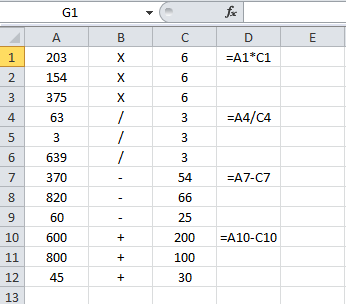 203 X 6 = 1218                        154 x 6 = 924           375x6=225063 : 3 = 21                            3 : 3 =      1                639:3=213370 - 54 =316                        820 – 66 =  754           60 - 25 =35600 + 200 =  800                    800 + 100 = 900         45+30=75